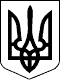 Дергачівська міська радаІХ сесія VІІ скликанняРІШЕННЯВід 29 квітня  2016 року                                                                                                       № 16Про надання матеріальної допомоги громадянам – мешканцям міста Дергачі, учасникам антитерористичної операції на території Донецької та Луганської областей на вирішення соціально-побутових питань	Розглянувши заяви громадян – мешканців міста Дергачі про надання матеріальної допомоги на вирішення соціально-побутових питань, як учасникам антитерористичної операції на території Донецької та Луганської областей, документи, що посвідчують безпосередню участь в антитерористичній операції на території Донецької та Луганської областей, з метою підтримки громадян, які опинилися в складних життєвих обставинах, виходячи із заходів щодо реалізації Програми соціально-економічного та культурного розвитку міста Дергачі на 2016 рік, затвердженої рішенням №19 VІІ сесії VІІ скликання Дергачівської міської ради від 19 лютого 2016 року, фінансування в межах реальних можливостей бюджету, враховуючи рекомендації постійної комісії з питань планування, бюджету та фінансів Дергачівської міської ради, керуючись ст.ст. 26, 59 Закону України «Про місцеве самоврядування в Україні» міська рада -ВИРІШИЛА:Надати громадянам – мешканцям міста Дергачі матеріальну допомогу на вирішення соціально-побутових питань, як учасникам антитерористичної операції на території Донецької та Луганської областей, згідно додатку (додається).Контроль за виконанням даного рішення покласти на постійну комісію з питань планування, бюджету та фінансів Дергачівської міської ради.        Дергачівський міський голова                                                             О.В.ЛисицькийДодаток 				до рішення ІХ сесії Дергачівської міської ради VІІ скликання  від 29 квітня  2016 року  № 16Списокгромадян - мешканців міста Дергачі, яким надається матеріальна допомога на вирішення соціально-побутових питань, як учасникам антитерористичної операції на території Донецької та Луганської областейЗаступник Дергачівського міського голови з фінансово-економічних питань 							О.С. Христенко№ п/пПрізвище, ім’я, по-батьковіАдреса заявникаСума,грн.Сербін Олексій Миколайович (із виплатою коштів його дружині Сербіній Наталії Володимирівні)м. Дергачі, вул. Садова, 10-Є, кв.241000,00Гилун Владислав Валерійовичм. Дергачі, в/д Професійний (колишній в/д Комінтерна), 71000,00Пазич Василь Анатолійовичм. Дергачі, пров. Дергачівський, 5а1000,00Несміян Віталій ВолодимировичМ.Дергачі, пров. Заводський, 131000,00